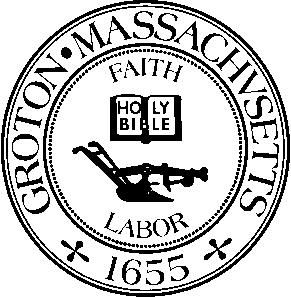 Date:  			Monday, August 1st, 2022Time:  			7:00 PMLocation:  			1st Floor Meeting Room, Groton Town Hall, 173 Main StreetMembers Present:  	Michelle Collette, Chairperson; Robert J. Fleischer, Member; Evan Thackaberry, Member; Ira Grossman, Nashoba Associated Board of Health AgentOthers Present:	Katrina PosnerMichelle Collette called the meeting to order at 7:00 p.m.14 SPRUCE ROAD – Discussion of Deed Restriction NoticeProperty owner of 14 Spruce Road Katrina Posner was present and provided brief overview of proposed plans.  Ms. Posner would like to close the breezeway area and turn their garage space into a family room.  She confirmed that this space will not be converted into another bedroom beyond the two existing ones currently there.Ira Grossman has no objections.  The Septic Permit is approved for a 2-bedroom usage.Robert Fleischer moved to accept the Deed Restriction Notice proposed for 14 Spruce Road which will keep the house as a 2-bedroom house.  Evan Thackaberry seconded and the motion carried.OLD / NEW BUSINESSREVIEW BOARD OF HEALTH REGULATIONSBoard members reviewed Chapter 315 Subsurface Sewage Disposal Regulations and Chapter 330 Wells and made the proposed preliminary revisions (draft copies attached).The next step will be to meet with attorney(s) and engineers to consider comments and feedback before implementing any changes.MEETING MINUTESThe Board reviewed the meeting minutes dated July 18th, 2022.  A correction was made to the standard conditions listed for the septic variance approval for 0 Old Dunstable Road, Lot # 1A.Robert Fleischer moved to accept the meeting minutes dated July 18th, 2022 as amended.  Evan Thackaberry seconded and the motion carried.INVOICES AND PERMITSBoard members reviewed and signed invoices and permits.ON-GOING ISSUESNOD ROAD LANDFILL UPDATESThe Board of Health is attending a joint meeting with the Select Board on Monday, September 19th, 2022 at 7:15PM to discuss the Nod Road landfill therefore the Board of Health meeting will be held at 6PM or 6:30PM depending on the agenda for that evening.Evan Thackaberry moved to adjourn the meeting at 7:58 p.m.  Robert Fleischer seconded and the motion carried.Minutes by Sammie Kul.APPROVED:  August 15, 2022